DIGITAL FOOTPRINTA positive digital footprint is a positive reflection of you or your online presence.There are different ways to making a positive footprint, I guess you don’t have to do everything in order to maintain one, but there are specific things that people look at when they see your footprint. Positive footprints usually have to be positive some way, you can present yourself as a good person, with good intentions, views and actions, I think those are important things, you shouldn’t be a bad person obviously-  since that will hurt everyone around you, and your future. Also don’t make dumb decisions!]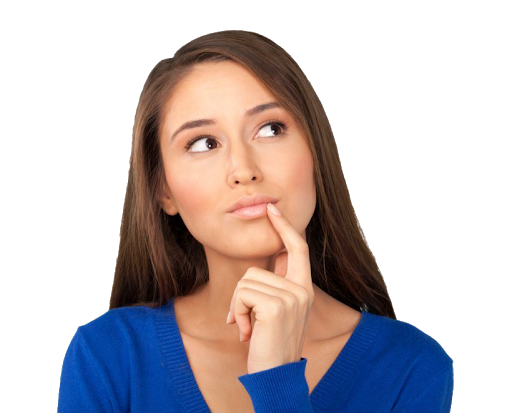 Be open, diverse in what you do on your social media, and interact positivity through your account. A negative footprint, would obviously show that you support bad things, or say dodgy stuff. Footprints reveal sides of you that otherwise people in real life would know about, so it’s good to keep clean on your platforms, because in the future that footprint may be seen by people who are looking to hire you... Privacy is also important in your digital footprint, it’s important to keep yourself private, which includes personal information and your digital information so others can’t use it against you, or for their own purposes.So keep your personal informationPrivate, for your safety and others. 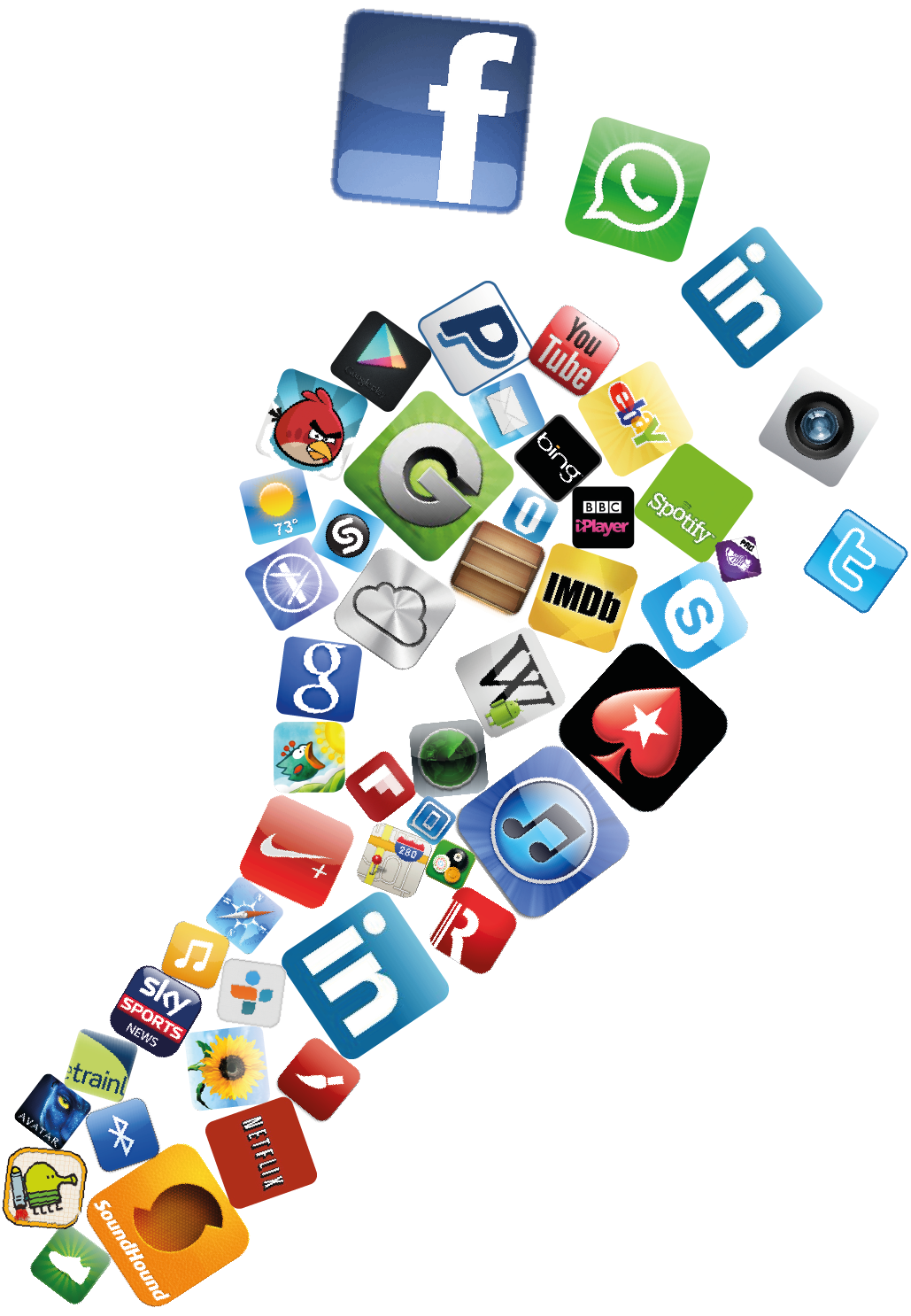 